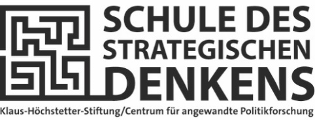 AnmeldeformularFOKUS EUROPA: STRATEGIEN VERSTEHEN. HINTERFRAGEN. NEU DENKENDiskursLab für Zukunftstalente in Politik, Wirtschaft und Gesellschaft
Berlin, 21.-25. Februar 2022Nachname, VornameGeburtsdatumAdresse (Straße, PLZ, Ort)Email-AdresseUniversität/ Hochschule/ FachhochschuleStudienfach/ Studiengang und SemesterMotivation für die Teilnahme (max. 150 Worte)Datum, Ort und UnterschriftBitte beachten Sie, dass die Anzahl der Plätze begrenzt ist, daher ist die Anmeldung erst mit schriftlicher Zusage gültig.ERKLÄRUNG ZUM DATENSCHUTZ UND ZUR ÖFFENTLICHKEITSARBEITMit der ANMELDUNG willigen Sie ein, dass wir Ihre personenbezogenen Daten für die Tagungsorganisation speichern und verarbeiten. Zudem willigen Sie ein, dass ggfs. personenbezogene Daten (Name, Funktion, Foto) in Druckwerken, auf der Webseite des C·A·P und in der Presse zum Zweck der Berichterstattung und im Rahmen der Öffentlichkeitsarbeit des Projektes veröffentlicht werden.